В период проведении независимой экспертизы  ( семь рабочих дней) предложения и замечания по проекту НПА просим сообщить письменно на электронный адрес администрациии Джумайловского сельского поселения Калининского района adm_dj_2006@mail.ruПРОЕКТ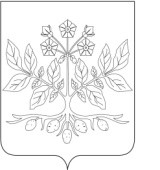 Совет ДЖУМАЙЛОВСКОГО СЕЛЬСКОГО ПОСЕЛЕНИЯ КалининскОГО районАРЕШЕНИЕхутор ДжумайловкаОб утверждении схемы теплоснабжения Джумайловского сельского поселения Калининского района	В соответствии с Федеральным законом « Об общих принципах организации местного самоуправления в Российской Федерации» № 131 - ФЗ от 06.10.2003г., на основании Федерального закона от 27.07.2010 года №190 ФЗ «О теплоснабжении» и руководствуясь Уставом Джумайловского сельского поселения, Совет Джумайловского сельского поселения Калининского района   р е ш и л :1.Утвердить схему теплоснабжения Джумайловского сельского поселения Калининского района.2. Настоящее решение вступает в силу со дня его обнародования.Глава Джумайловскогосельского поселенияКалининский район                                                                       Е.И.КраснопюрЛИСТ СОГЛАСОВАНИЯк проекту решения Совета Джумайловского сельского поселения Калининского района от ___________№ _____«Об утверждении схем теплоснабжения Джумайловского сельского поселения Калининского района»Проект внесен:Главой Джумайловского сельского поселенияКалининского района                                                                    Е.И. КраснопюрПроект согласован:Комиссией по вопросам социально – правовогои организационного обеспечениядеятельности органов местного самоуправленияПредседатель комиссии                                                                  Н.В. Одинцова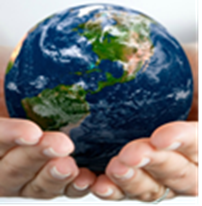 УТВЕРЖДАЮ: ГлаваадминистрацииДжумайловского  сельского поселения Калининского  районаКраснодарского края_________________ Краснопюр Е.И.м.п.СХЕМА ТЕПЛОСНАБЖЕНИЯДЖУМАЙЛОВСКОГО СЕЛЬСКОГО ПОСЕЛЕНИЯКАЛИНИНСКОГО РАЙОНАКРАСНОДАРСКОГО КРАЯ НА 2015 – 2030 ГОДЫ2015 г.СОДЕРЖАНИЕПАСПОРТ СХЕМЫОснованием для разработки схемы теплоснабжения Джумайловского сельского поселения Калининскогорайона Краснодарского края является:- Федеральный закон от 27.07.2010 года № 190 -ФЗ «О  теплоснабжении»;- Федеральный закон от 23.11.2009 г. № 261-ФЗ «Об энергосбережении и о повышении энергетической эффективности и о внесении изменений и дополнений в отдельные акты Российской федерации»;- Федеральный закон от 30.12.2004г. № 210-ФЗ «Об основах регулирования тарифов организаций коммунального комплекса (с изменениями);- Постановление  Правительства РФ от 22 Февраля 2012 г. N 154 "О требованиях к схемам теплоснабжения, порядку их разработки и утверждения";- Приказ Минэнерго России №565, Минрегиона России №667 от 29.12.2012; - Генеральный план  Джумайловского сельского поселения.Схема теплоснабжения поселения — документ, содержащий материалы по обоснованию эффективного и безопасного функционирования системы теплоснабжения, ее развития с учетом правового регулирования в области энергосбережения и повышения энергетической эффективности.Мероприятия по развитию системы теплоснабжения, предусмотренные настоящей схемой, включаются в  инвестиционную программу теплоснабжающей организации и, как следствие, могут быть включены в соответствующий тариф организации коммунального комплекса.Основные цели и задачи схемы теплоснабжения:- определить возможность подключения к сетям теплоснабжения объекта капитального строительства и организации, обязанной при наличии технической возможности произвести такое подключение;- повышение надежности работы систем теплоснабжения в соответствии с нормативными требованиями;- минимизация затрат на теплоснабжение в расчете на каждого потребителя в долгосрочной перспективе;- обеспечение жителей  Джумайловского сельского поселения тепловой энергией;- улучшение качества жизни за последнее десятилетие обусловливает необходимость соответствующего развития коммунальной инфраструктуры существующих объектов;- соблюдение баланса экономических интересов теплоснабжающих организаций и интересов потребителей;- установление ответственности субъектов теплоснабжения за надежное и качественное теплоснабжение потребителей;- обеспечение безопасности системы теплоснабжения.Сроки и этапы реализации программыПрограмма будет реализована в период с  2015 по 2030 годы.  В проекте выделяются 2 этапа, на каждом из которых планируется реконструкция производственных мощностей коммунальной инфраструктуры.Первый этап:  2015-2020 годы (ежегодное планирование).Второй этап:  2021-2030 годы (пятилетнее планирование).Контроль исполнения инвестиционной программыОперативный контроль осуществляет  глава администрации Джумайловского сельского поселения Калининского района Краснодарского края.ОСНОВНЫЕ ТЕРМИНЫ И ПОНЯТИЯЗона действия системы теплоснабжения – территория поселения, городского округа или ее часть, границы которой устанавливаются по наиболее удаленным точкам подключения потребителей к тепловым сетям, входящим в систему теплоснабжения.Зона действия источника тепловой энергии - территория поселения, городского округа или ее часть, границы которой устанавливаются закрытыми секционирующими задвижками тепловой сети системы теплоснабжения.Установленная мощность источника тепловой энергии – сумма номинальных тепловых мощностей всего принятого по акту ввода в эксплуатацию оборудования, предназначенного для отпуска тепловой энергии потребителям, на собственные и хозяйственные нужды.Располагаемая мощность источника тепловой энергии -  величина, равная установленной мощности источника тепловой энергии за вычетом  объемов мощности, не реализуемой по техническим причинам, в том числе по причине снижения тепловой мощности в результате эксплуатации на продленном техническом ресурсе (снижение параметров пара, отсутствие рециркуляции в пиковых водогрейных котлах и др.).Мощность источника тепловой энергии нетто – величина равная располагаемой мощности источника тепловой энергии за вычетом тепловой нагрузки на собственные и хозяйственные нужды.Теплосетевые объекты -  объекты,  входящие в состав тепловой сети и обеспечивающие передачу тепловой энергии от источника тепловой энергии до теплопотребляющих установок потребителей тепловой энергии.Элемент территориального деления – территория поселения, городского округа или ее часть, установленная по границам административно-территориальных единиц.Расчетный элемент территориального деления - территория поселения, городского округа или ее часть, принятая для целей разработки схемы теплоснабжения в неизменных границах на весь срок действия схемы теплоснабжения.ВВЕДЕНИЕПроектирование систем теплоснабжения представляет собой комплексную проблему, от правильного решения которой во многом зависят масштабы необходимых капитальных вложений в эти системы. Прогноз спроса на тепловую энергию основан на прогнозировании развития поселения.Рассмотрение проблемы начинается на стадии разработки генеральных планов в самом общем виде совместно с другими вопросами инфраструктуры, и такие решения носят предварительный характер. Даётся обоснование необходимости сооружения новых или расширение существующих источников тепла для покрытия имеющегося дефицита мощности и возрастающих тепловых нагрузок на расчётный срок. При этом рассмотрение вопросов выбора основного оборудования для котельных, а также трасс тепловых сетей от них производится только после технико-экономического обоснования принимаемых решений. В качестве основного предпроектного документа по развитию теплового хозяйства принята практика составленияперспективных схем теплоснабжения.Схемы разрабатываются на основе анализа фактических тепловых нагрузок потребителей с учётом перспективного развития на 15 лет, структуры топливного баланса региона, оценки состояния существующих источников тепла и тепловых сетей и возможности их дальнейшего использования, рассмотрения вопросов надёжности, экономичности.Обоснование решений (рекомендаций) при разработке схемы теплоснабжения осуществляется на основе технико-экономического сопоставления вариантов развития системы теплоснабжения в целом и отдельных ее частей (локальных зон теплоснабжения) путем оценки их сравнительной эффективности по критерию минимума суммарных затрат.С повышением степени централизации, как правило, повышается экономичность выработки тепла, снижаются начальные затраты и расходы по эксплуатации источников теплоснабжения, но одновременно увеличиваются начальные затраты на сооружение тепловых сетей и эксплуатационные расходы на транспорт тепла.1. ОБЩАЯ ЧАСТЬОтпуск тепла производится от одного источника теплоты:Котельнаях. Джумайловка (температурный график – 95/70 оС), система теплоснабжения – закрытая водяная двухтрубная.Котельная х. Джумайловка отпускает тепловую энергию в сетевой воде на нужды отопления потребителям.  К котельной подключены: МБУ Джумайловская клубная система, МБДОУ №7, МАОУ №1 (филиал) и амбулатория МБУЗ ЦРБ МО Калининский район.Магистральные трубопроводы теплотрассы и котельную   эксплуатирует ООО «Теплосети».Принципиальная схема места расположения источника теплоты (котельной) представленав Приложении 1.Таблица 1 – Характеристика системы теплоснабжения.Таблица 2 – Наименование основного оборудования.РАЗДЕЛ 1.  ПОКАЗАТЕЛИ ПЕРСПЕКТИВНОГО СПРОСА НА ТЕПЛОВУЮ ЭНЕРГИЮ  (МОЩНОСТЬ) И ТЕПЛОНОСИТЕЛЬ В  УСТАНОВЛЕННЫХ ГРАНИЦАХ ТЕРРИТОРИИ ПОСЕЛЕНИЯ.1.1. Площадь строительных фондов  и приросты площади строительных фондов по расчетным элементам территориального деления с разделением объектов строительства на многоквартирные дома, жилые дома, общественные здания и производственные здания промышленных предприятий по этапам.В таблице 3 показаны объемы строительных фондов, подключенных к системе теплоснабжения Джумайловского сельского поселения  по данным предоставленным ООО «Теплосети».Таблица 3.Приросты площади строительных фондов централизованного теплоснабжения  не планируются.1.2. Объемы потребления тепловой энергии (мощности), теплоносителя и приросты потребления тепловой энергии (мощности), теплоносителя с разделением по видам теплопотребления  в каждом расчетном элементе  территориального деления на каждом этапе.Таблица 4–Объем потребления тепловой энергии на  2014-2015 отопительный период.Таблица 5– Объем потребления тепловой энергии на 2015-2030отопительные периоды.РАЗДЕЛ 2. ПЕРСПЕКТИВНЫЕ БАЛАНСЫ РАСПОЛАГАЕМОЙ ТЕПЛОВОЙ МОЩНОСТИ ИСТОЧНИКОВ ТЕПЛОВОЙ ЭНЕРГИИ И ТЕПЛОВОЙ НАГРУЗКИ ПОТРЕБИТЕЛЕЙ2.1. Радиус  эффективного теплоснабженияРадиус эффективного теплоснабжения - максимальное расстояние от теплопотребляющей установки до ближайшего источника тепловой энергии в системе теплоснабжения, при превышении которого подключение теплопо-требляющей установки к данной системе теплоснабжения нецелесообразно по причине увеличения совокупных расходов в системе теплоснабжения. Оптимальный радиус теплоснабжения предлагается определять из условия минимума выражения для «удельных стоимостей сооружения тепловых сетей и источника»: S=A+Z→min (руб./Гкал/ч), где A – удельная стоимость сооружения тепловой сети, руб./Гкал/ч; Z – удельная стоимость сооружения котельной, руб./Гкал/ч. Аналитическое выражение для оптимального радиуса теплоснабжения предложено в следующем виде, км: Rопт = (140/s0,4)·ϕ0,4·(1/B0,1)(Δτ/П)0,15 где B – среднее число абонентов на 1 км2; s – удельная стоимость мате-риальной характеристики тепловой сети, руб./м2; П– теплоплотность района, Гкал/ч·км2; Δτ– расчетный перепад температур теплоносителя в тепловой се-ти, оC; ϕ– поправочный коэффициент, зависящий от постоянной части рас-ходов на сооружение ТЭЦ. При этом предложено некоторое значение предельного радиуса дейст-вия тепловых сетей, которое определяется из соотношения, км:Rпред=[(p–C)/1,2K]2,5 где Rпред– предельный радиус действия тепловой сети, км; p – разница себестоимости тепла, выработанного на ТЭЦ и в индивидуальных котельных абонентов, руб./Гкал; C – переменная часть удельных эксплуатационных рас-ходов на транспорт тепла, руб./Гкал; K – постоянная часть удельных экс-плуатационных расходов на транспорт тепла при радиусе действия тепловой сети, равном 1 км, руб./Гкал·км. Результаты расчета радиуса эффективного теплоснабжения каждой системы теплоснабженияДжумайловского сельского поселения  приведены в таблице 6.Таблица 6– Расчёт эффективного радиуса.Рис. 1–Радиус эффективного теплоснабжения Котельной х. Джумайловка.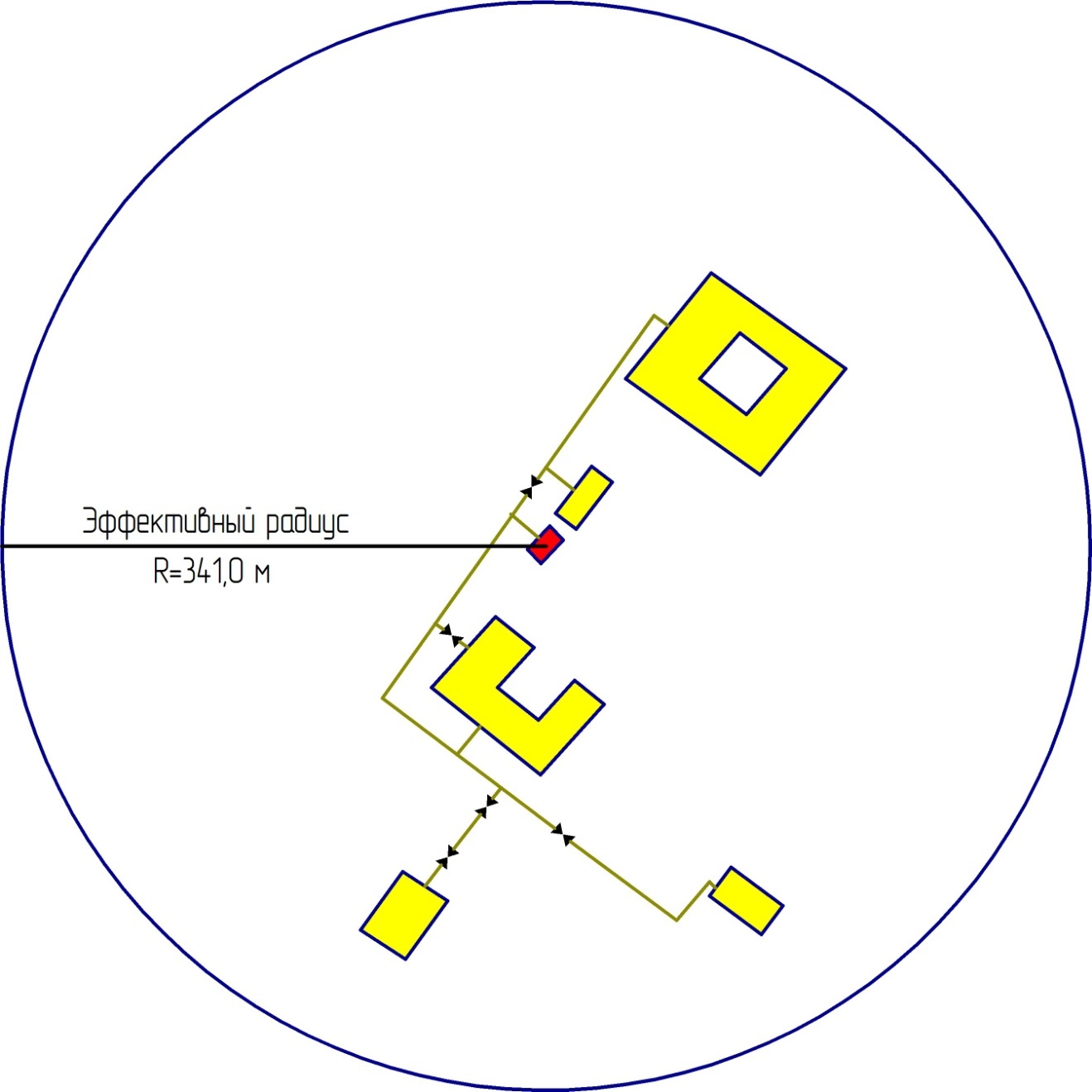 2.2ООО «Теплосети» осуществляет хозяйственную деятельность по снабжению  тепловой энергией бюджетные организации. Снабжение тепловой энергией производится котлами марки: DAKONP-190 и DAKONP-250.Анализ характеристик отопительных котловДжумайловского сельского поселения.Таблица 7– Техническая характеристика  отопительных котлов марки DAKON.На расчетный срок не планируется подключение  новых абонентов к котельным. Таблица 8– Затраты тепловой мощности на собственные нужды и потери тепла.Таблица 9–Производительность котельныхДжумайловского сельского поселения.2.3. Описание существующих и перспективных зон  действия индивидуальных источников тепловой энергииИндивидуальные источники тепловой энергии (индивидуальные теплогенераторы) служат для теплоснабжения индивидуального жилищного фонда.   Джумайловское сельское поселениегазифицирован на 100 %, поэтому все индивидуальные жилые дома имеют газовое отопление.Индивидуальное отопление осуществляется от теплоснабжающих устройств без потерь при передачи, т.к. нет внешних потерь при транспортировки тепла. Поэтому потребление тепла при теплоснабжении от индивидуальных установок можно принять равным его производству.Среднегодовая выработка тепла индивидуальными источниками теплоснабжения отсутствует.2.4. Перспективные балансы тепловой мощности и тепловой нагрузки в перспективных зонах действия  источников тепловой энергии, в том числе работающих на единую тепловую сеть, на каждом этапе.	В результате анализа проделанных работ потери тепла трубопроводами покрытыми тепловой изоляцией обычно находятся в пределах от 5-10%. Причем максимальные потери будут у тепловой изоляции из минеральной ваты уложенной более 10 лет. Часть тепловой изоляции на трубопроводах отсутствует или находится в неудовлетворительном состоянии. Большая часть трубопроводов тепловой сети находится в удовлетворительном состоянии. Балансы тепловой мощности составляем по прошедшему отопительному сезону (2014-2015гг). На период 2015-2030 гг. прироста потребления тепловой энергии не планируется.Таблица 10–Балансы тепловой мощности Котельной х. Джумайловка.РАЗДЕЛ 3.  ПЕРСПЕКТИВНЫЕ БАЛАНСЫ ТЕПЛОНОСИТЕЛЯ3.1. Перспективные балансы производительности водоподготовительных установок и максимального потребления теплоносителя теплопотребляющими установками потребителей.Существующая система теплоснабжения  Джумайловского сельского поселения состоит из одногоисточника теплоснабжения,  в котором установлены водогрейные котлы марки DAKONP.Для эффективной и долгосрочной работы котельнойбольшое значение имеет качественная водоподготовка. В котельной х. Джумайловка ВПУ отсутствует.	Баланс производительности водоподготовительной установки складывается из нижеприведенных статей:- объем воды на подпитку системы теплоснабжения,  м3;- объем воды на собственные нужды котельной, м3;- объем воды на заполнение системы отопления, м3;- объем воды на горячее теплоснабжение, м3.	В процессе эксплуатации необходимо чтобы ВПУ обеспечивала подпитку тепловой сети и собственные нужды котельной.Объем воды на заполнение системы теплоснабжения:Vот=qот*Qот ,гдеqот – удельный объем воды, (справочная величина , qот=30 м3/(Гкал/час);Qот- максимальный тепловой поток на отопление здания, Гкал/час.Объем воды на подпитку системы теплоснабжения.Закрытая системаVподп.=0,0025*V,гдеV- объем воды в трубопроводах и системе отопления;Открытая система:Vподп.=0,0025*V+GГВС,гдеGГВС-  среднечасовой расход воды на горячее водоснабжение, м3.Таблица 113.2. Перспективные балансы производительности водоподготовительных установок источников тепловой энергии для компенсации потерь теплоносителя в аварийных режимах работы систем теплоснабжения.В соответствии с п. 6.17, СНиП 41-02-2003 «Тепловые сети», для систем теплоснабжения должна предусматриваться дополнительная аварийная подпитка химически не обработанной и недеаэрированной воды, расход которой принимается в количестве  2 %от объема водыв трубопроводах тепловых сетей и присоединенных к ним системах отопления для открытых систем теплоснабжения. РАЗДЕЛ 4. ПРЕДЛОЖЕНИЯ ПО СТРОИТЕЛЬСТВУ, РЕКОНСТРУКЦИИ И ТЕХНИЧЕСКОМУ ПЕРЕВООРУЖЕНИЮ ИСТОЧНИКОВ ТЕПЛОВОЙ ЭНЕРГИИ4.1. Предложения по строительству источников тепловой энергии, обеспечивающих перспективную тепловую нагрузку на осваиваемых территориях сельского поселения, для которых отсутствует  возможность или целесообразность  передачи тепловой энергии от существующих или реконструируемых источников тепловой энергии. Учитывая, что Генеральным планом развития Джумайловского  сельского поселения не предусмотрено изменение схемы теплоснабжения, теплоснабжение перспективных объектов, которые планируется разместить вне зоны действия существующей котельной, предлагается осуществить от автономных источников тепла. Поэтому новое строительство котельных не планируется.4.2. Предложения по реконструкции источников  тепловой энергии, обеспечивающих перспективную тепловую нагрузку в существующих и расширяемых зонах действия источников тепловой энергии.Источник тепловой энергии не нуждается в реконструкции, в связи с тем, что в Джумайловском сельском поселении  не планируется присоединение новых абонентов к источнику теплоснабжения.4.3. Предложения по техническому перевооружению  источников тепловой энергии с целью повышения эффективности работы систем теплоснабжения.                                                                                                                                                                                                                        В техническом перевооружении источник теплоснабжения не нуждается, из-за того, что мощность котельной достаточна, для  обеспечения тепловой мощностью подключенных абонентов.4.4. Графики  совместной работы источников тепловой энергии, функционирующих в режиме комбинированной выработки электрической и тепловой энергии котельной не разрабатывается. Источников комбинированной выработки электрической и тепловой энергии на территории муниципального образования нет.4.5. Меры по переоборудованию котельной в источники комбинированной выработки электрической и тепловой энергии не планируется.4.7. Решения  о загрузке источника тепловой энергии, распределении (перераспределении) тепловой нагрузки потребителей тепловой энергии в каждой зоне действия системы теплоснабжения между источниками  тепловой энергии, поставляющими тепловую энергию в данной системе теплоснабжения, на каждом этапе. Перераспределение тепловой нагрузки между источниками теплоснабжения не представляется возможным, в связи с тем, что в Джумайловском сельском поселении один источник теплоснабжения.4.8.Оптимальный температурный график отпуска тепловой энергии для источника тепловой энергии в системе теплоснабжения, работающей на общую тепловую сеть,  разрабатывается в соответствии с действующим законодательством в процессе энергетического обследования источника тепловой энергии.   Система теплоснабжения закрытая, выбирается на основе представляемого проектной организацией в технико-экономическом сравнении различных систем с учетом местных экологических, экономических условий и последствий от принятия того или иного решения согласно СНиП 41-02-2003. Непосредственныйводоразбор сетей воды у потребителей в закрытых системах теплоснабжения не допускается.Следует отметить, что обратная сетевая вода на источнике тепловой  энергии является одной из основных режимных характеристик, предназначенных для анализа состояния оборудования тепловых сетей и режимов работы системы теплоснабжения,  а так жедля оценки эффективности мероприятия, проводимых организациями, эксплуатирующими тепловые сети, с целью повышения уровня эксплуатации  системы теплоснабжения. Как правило, в случае разрегулировки системы теплоснабжения, фактическое значение данной температуры существенно отличается от своего нормативного, расчетного для данной системы теплоснабжения значения.В котельной х. Джумайловка при качественном регулировании тепла применяется температурных график 95/70 С.Таблица 12–Температурный график котельной Джумайловского сельского поселения.Расчетный график качественного регулирования в зависимости от температуры наружного воздуха показан в таблице13,согласно данных ООО «Теплосети».Таблица 13– График качественного температурного регулирования.4.9.Предложения по перспективной установленной тепловой мощности каждого источника тепловой энергии с учетом аварийного и перспективного резерва тепловой мощности с предложениями по утверждению срока ввода в эксплуатацию новых мощностей.На расчетный срок в Джумайловском сельском поселении не планируется присоединение новых абонентов к котельной. 4.10. Анализ целесообразности ввода новых  и реконструкции существующих источников тепловой энергии с использованием возобновляемых источников энергии.Возобновляемая  энергия — энергия из источников, которые по человеческим масштабам являются неисчерпаемыми. Основной принцип использования возобновляемой энергии заключается в её извлечении из постоянно происходящих в окружающей среде процессов и предоставлении для технического применения. Возобновляемую энергию получают из природных ресурсов, таких как: солнечный свет, водные потоки,  ветер, приливы и геотермальная теплота, которые являются возобновляемыми (пополняются естественным путем).В отличие от многих других стран в России ясной и последовательной государственной политики в области ВИЭ пока не сформулировано. Политические декларации о важности ВИЭ пока не подкреплены необходимым набором законодательных актов и нормативных документов, стимулирующих использование ВИЭ.Достоинства ВИЭ.1.  Забота о будущих поколениях: энергетика - крайне инерционная сфера экономики, продвижение новых энергетических технологий занимает десятки лет, необходима диверсификация первичных источников энергии, в том числе за счет разумного использования ВИЭ;2. Многие технологии энергетического использования ВИЭ уже подтвердили свою состоятельность и за последнее десятилетие продемонстрировали существенное улучшение технико-экономических показателей. Удельные капитальные затраты на создание энергоустановок на ВИЭ и стоимость генерируемой ими энергии приблизились к аналогичным показателям традиционных энергоустановок, и в ряде случаев использование ВИЭ в некоторых регионах и практических приложениях стало вполне конкурентоспособным.Недостатки ВИЭ.1. ВИЭ характеризуются, как правило, небольшой плотностью энергетических потоков: солнечное излучение - менее 1 кВт на 1 м2, ветер при скорости 10 м/с и поток воды при скорости 1 м/с - около 500 Вт на 1 м2. В то время как в современных энергетических устройствах, мы имеем потоки, измеряемые сотнями киловатт, а иногда и мегаваттами на 1 м2. Сбор, преобразование и управление энергетическими потоками малой плотности, в ряде случаев имеющих суточную, сезонную и погодную нестабильность, требуют значительных затрат на создание приемников, преобразователей, аккумуляторов, регуляторов и т.п. 2. Высокие начальные капитальные затраты, правда, в большинстве случаев компенсируются низкими эксплуатационными издержками.Важно подчеркнуть, что использование ВИЭ оказывается целесообразным, как правило, лишь в оптимальном сочетании с мерами повышения энергоэффективности: например, бессмысленно устанавливать дорогие солнечные системы отопления или тепловые насосы на дом с высокими тепловыми потерями, неразумно с помощью фотоэлектрических преобразователей обеспечивать питание электроприборов с низким КПД, например, систем освещения с лампами накаливания.В связи с этим, в Джумайловском сельском поселении не целесообразно вводить новые и реконструировать существующие источники тепловой энергии с использованием возобновляемых источников энергии.4.11. Вид топлива, потребляемый источником тепловой энергии, в том числе с использованием возобновляемых источников энергии.Котельная х. Джумайловка работает на природном газе. Возобновляемые источники энергии на территории  Джумайловского сельского поселения на момент составления схемы  не используются.РАЗДЕЛ 5.  ПРЕДЛОЖЕНИЯ ПО СТРОИТЕЛЬСТВУ И РЕКОНСТРУКЦИИ ТЕПЛОВЫХ СЕТЕЙ5.1. Предложения по новому строительству источников тепловой энергии, обеспечивающие перспективную тепловую нагрузку на вновь осваиваемых территориях поселения.       Учитывая, что Генеральным планом Джумайловского сельского поселения не предусмотрено изменение существующей схемы теплоснабжения, теплоснабжение перспективных объектов, которые планируется разместить вне зоны действия существующих котельных, предлагается осуществить от автономных источников. Поэтому новое строительство котельных не планируется.5.2. Характеристика существующих тепловых сетей Джумайловского сельского поселения.Тепловые сети на территории населенного пункта проложены надземно, на опорах высотой 1,5 м. Изоляция – минераловата, рубероид и фольга алюмииевая.  Диаметр трубопроводов – от 57 мм до 100 мм. Тепловые сети находятся в изношенном состоянии.Суммарная длина тепловых сетейх. Джумайловка по данным ООО «Теплосети» составляет 442,0м в 2-х трубном исчислении. 5.3. Предложения по новому строительству и реконструкции тепловых сетей, обеспечивающих перераспределение тепловой нагрузки из зон с дефицитом располагаемой тепловой мощности источников тепловой энергии в зоны  с резервом располагаемой тепловой мощности источников тепловой энергии (использование существующих резервов).	Учитывая, что Генеральным планом муниципального образования Джумайловского сельского поселения не предусмотрено изменение схемы теплоснабжения, поэтому новое строительство тепловых сетей не планируется. Все новые потребители тепловой энергииподключаются к индивидуальных газовым источникам тепла (децентрализованное теплоснабжение).5.4. Предложения по новому строительству тепловых сетей для обеспечения перспективных приростов тепловой нагрузки во вновь осваиваемых районах поселения под жилищную, комплексную или производственную застройку.	Новое строительство тепловых сетей не планируется.5.5. Предложения по новому строительству и реконструкции тепловых сетей, обеспечивающие условия, при наличии которых существует возможность поставок тепловой энергии потребителям от различных источников тепловой энергии при сохранении надежности теплоснабжения, не представляется возможным, в связи  с тем, что на территории х. Джумайловка расположена одна котельная.5.6. Предложения по новому строительству или реконструкции тепловых сетей для повышения эффективности функционирования системы теплоснабжения, в том числе за счет перевода котельной в «пиковый» режим.	Реконструкция для повышения эффективности функционирования системы теплоснабжения, в том числе за счет перевода котельной в «пиковый» режим  не планируется.        5.7. Предложения по новому строительству и реконструкции тепловых сетей для обеспечения нормативной надежности безопасности теплоснабжения. 	В соответствии с  Генеральным планом Джумайловского сельского поселения,  не предусмотрено изменение схемы теплоснабжения, поэтому новое строительство тепловых сетей не планируется.Реконструкция разводящих сетей планируется по мере финансирования этих работ из краевого  или федерального бюджетов.Предложения по реконструкции тепловых сетей для обеспечения нормативной надежности безопасности теплоснабжения изложены в таблице 14. Таблица 14РАЗДЕЛ 6.  «ПЕРСПЕКТИВНЫЕ ТОПЛИВНЫЕ БАЛАНСЫ» СОДЕРЖИТ ПЕРСПЕКТИВНЫЕ ТОПЛИВНЫЕ БАЛАНСЫ ДЛЯ КАЖДОГО ИСТОЧНИКА ТЕПЛОВОЙ ЭНЕРГИИ, РАСПОЛОЖЕННОГО В ГРАНИЦАХ ПОСЕЛЕНИЯ, ГОРОДСКОГО  ОКРУГА ПО ВИДАМ ОСНОВНОГО, РЕЗЕРВНОГО И АВАРИЙНОГО ТОПЛИВА НА КАЖДОМ ЭТАПЕВ составе Схемы теплоснабжения проведены расчеты по источнику тепловой энергии, расположенной в х. Джумайловка, необходимого для обеспечения нормального функционирования источника тепловой энергии.На расчетный срок, как основной вид топлива является природный газ. Годовой расход топлива определяется по формуле:B=(Qвырх103)/ (Qнхβк.а.);где:  Qвыр- годовая выработка тепла;Qн- теплотворная способность топлива (природный газ – 7900,0 ккал/м3);βк.а- кпдкотлоагрегата.Таблица 15Департаментом топливно - энергетического комплекса КК №05-20/543 от 14.11.01. утвержден объем лимита природного газа 0,0898 тыс. РАЗДЕЛ 7.  ИНВЕСТИЦИИ В СТРОИТЕЛЬСТВО, РЕКОНСТРУКЦИЮ И ТЕХНИЧЕСКОЕ ПЕРЕВООРУЖЕНИЕ7.1. Для выработки предложений по величине необходимых инвестиций в новое строительство, реконструкцию техническое перевооружение источников тепловой энергии, тепловых сетей и тепловых пунктов необходимо утвердить «Инвестиционную программу по развитию систем теплоснабжения Джумайловского сельского поселения  на период до 2030 года».7.2. Основание для разработки инвестиционной программы:- Федеральный закон от 30.12.2004 года №210-ФЗ «Об основах разработки регулирования тарифов организаций коммунального комплекса».- Постановление Правительства Российской Федерации от 14.07.2008 года №520 «Об основах ценообразования и порядке регулирования тарифов, надбавок и предельных индексов в сфере деятельности организаций коммунального комплекса».- Федеральный закон от 27.07.2010 №190 «О теплоснабжении».- Генеральный план Джумайловского сельского поселения.Инвестиционная программа разработана для решения задач, связанных с:- активизацией процесса развития социальной инфраструктуры путем повышения качества оказываемых услуг теплоснабжения;- ростом мощности систем теплоснабжения, связанным с увеличением зон теплоснабжения, числа новых пользователей, новым строительством.Достижение поставленных задач в условиях развития поселения и повышения комфортности проживания возможно за счёт использования лучших отечественных и зарубежных технологий и оборудования.	7.4 Инвестиции в системе теплоснабжения Джумайловского сельского поселения.Таблица 16РАЗДЕЛ 8. РЕШЕНИЕ ОБ ОПРЕДЕЛЕНИИ ЕДИНОЙ ТЕПЛОСНАБЖАЮЩЕЙ ОРГАНИЗАЦИИ  И ГРАНИЦЫ ЗОН ЕЕ ДЕЯТЕЛЬНОСТИРешение по установлению единой теплоснабжающей организации осуществляется на основании критериев определения единой теплоснабжающей организации, установленных в правилах организации теплоснабжения, утверждаемых Правительством Российской Федерации.В соответствии со статьей 2 пунктом 28 Федерального закона 190 «О теплоснабжении»:«Единая теплоснабжающая организация в системе теплоснабжения (далее - единая теплоснабжающая организация) - теплоснабжающая организация, которая определяется в схеме теплоснабжения федеральным органом исполнительной власти, уполномоченным Правительством Российской Федерации на реализацию государственной политики в сфере теплоснабжения  или органом местного самоуправления на основании критериев и в порядке, которые установлены правилами организации теплоснабжения, утвержденными Правительством Российской Федерации».В соответствии со статьей 6 пунктом 6 Федерального закона 190 «О теплоснабжении»:«К полномочиям органов местного самоуправления поселений, городских округов по организации теплоснабжения на соответствующих территориях относится утверждение схем теплоснабжения поселений, городских округов с численностью населения не менее пятисот тысяч человек, в том числе определение единой теплоснабжающей организации».Предложения по установлению единой теплоснабжающей организации осуществляются на основании критериев определения единой теплоснабжающей организации, установленных в правилах организации теплоснабжения, утверждаемых Правительством Российской Федерации. Предлагается использовать для этого нижеследующий раздел проекта Постановления Правительства Российской Федерации «Об утверждении правил организации теплоснабжения», предложенный к утверждению Правительством Российской Федерации в соответствии со статьей 4 пунктом 1 ФЗ-190 «О теплоснабжении»:Критерии и порядок определения единой теплоснабжающей организации:1. Статус единой теплоснабжающей организации присваивается органом местного самоуправления или федеральным органом исполнительной власти (далее – уполномоченные органы) при утверждении схемы теплоснабжения поселения, городского округа, а в случае смены единой теплоснабжающей организации – при актуализации схемы теплоснабжения.2. В проекте схемы теплоснабжения должны быть определены границы зон деятельности единой теплоснабжающей организации (организаций). Границы зоны (зон) деятельности единой теплоснабжающей организации (организаций) определяются границами системы теплоснабжения, в отношении которой присваивается соответствующий статус.В случае если на территории поселения, городского округа существуют несколько систем теплоснабжения, уполномоченные органы вправе:- определить единую теплоснабжающую организацию (организации) в каждой из систем теплоснабжения, расположенных в границах поселения, городского округа;- определить на несколько систем теплоснабжения единую теплоснабжающую организацию, если такая организация владеет на праве собственности или ином законном основании источниками тепловой энергии и (или) тепловыми сетями в каждой из систем теплоснабжения, входящей в зону её деятельности.3. Для присвоения статуса единой теплоснабжающей организации впервые на территории поселения, городского округа, лица, владеющие на праве собственности или ином законном основании источниками тепловой энергии и (или) тепловыми сетями на территории поселения, городского округа вправе подать в течение одного месяца с даты размещения на сайте поселения, городского округа, города федерального значения проекта схемы теплоснабжения в орган местного самоуправления заявки на присвоение статуса единой теплоснабжающей организации с указанием зоны деятельности, в которой указанные лица планируют исполнять функции единой теплоснабжающей организации. Орган местного самоуправления обязан разместить сведения о принятых заявках на сайте поселения, городского округа.4. В случае если в отношении одной зоны деятельности единой теплоснабжающей организации подана одна заявка от лица, владеющего на праве собственности или ином законном основании источниками тепловой энергии и (или) тепловыми сетями в соответствующей системе теплоснабжения, то статус единой теплоснабжающей организации присваивается указанному лицу. В случае если в отношении одной зоны деятельности единой теплоснабжающей организации подано несколько заявок от лиц, владеющих на праве собственности или ином законном основании источниками тепловой энергии и (или) тепловыми сетями в соответствующей системе теплоснабжения, орган местного самоуправления присваивает статус единой теплоснабжающей организации в соответствии с критериями настоящих Правил.5. Критериями определения единой теплоснабжающей организации являются:1) владение на праве собственности или ином законном основании источниками тепловой энергии с наибольшей совокупной установленной тепловой мощностью в границах зоны деятельности единой теплоснабжающей организации или тепловыми сетями, к которым непосредственно подключены источники тепловой энергии с наибольшей совокупной установленной тепловой мощностью в границах зоны деятельности единой теплоснабжающей организации;2) размер уставного (складочного) капитала хозяйственного товарищества или общества, уставного фонда унитарного предприятия должен быть не менее остаточной балансовой стоимости источников тепловой энергии и тепловых сетей, которыми указанная организация владеет на праве собственности или ином законном основании в границах зоны деятельности единой теплоснабжающей организации. Размер уставного капитала и остаточная балансовая стоимость имущества определяются по данным бухгалтерской отчетности на последнюю отчетную дату перед подачей заявки на присвоение статуса единой теплоснабжающей организации.6. В случае если в отношении одной зоны деятельности единой теплоснабжающей организации подано более одной заявки на присвоение соответствующего статуса от лиц, соответствующих критериям, установленным настоящими Правилами, статус единой теплоснабжающей организации присваивается организации, способной в лучшей мере обеспечить надежность теплоснабжения в соответствующей системе теплоснабжения.Способность обеспечить надежность теплоснабжения определяется наличием у организации технических возможностей и квалифицированного персонала по наладке, мониторингу, диспетчеризации, переключениям и оперативному управлению гидравлическими режимами, и обосновывается в схеме теплоснабжения.7. В случае если в отношении зоны деятельности единой теплоснабжающей организации не подано ни одной заявки на присвоение соответствующего статуса, статус единой теплоснабжающей организации присваивается организации, владеющей в соответствующей зоне деятельности источниками тепловой энергии и (или) тепловыми сетями, и соответствующей критериям настоящих Правил.8. Единая теплоснабжающая организация при осуществлении своей деятельности обязана:а) заключать и надлежаще исполнять договоры теплоснабжения со всеми обратившимися к ней потребителями тепловой энергии в своей зоне деятельности;б) осуществлять мониторинг реализации схемы теплоснабжения и подавать в орган, утвердивший схему теплоснабжения, отчеты о реализации, включая предложения по актуализации схемы теплоснабжения;в) надлежащим образом исполнять обязательства перед иными теплоснабжающими и теплосетевыми организациями в зоне своей деятельности;г) осуществлять контроль режимов потребления тепловой энергии в зоне своей деятельности.В настоящее время ресурсоснабжающая компания  ООО «Теплосети» отвечает всем требованиям критериев по определению единой теплоснабжающей организации, а именно:1) Владение на праве собственности или ином законном основании источниками тепловой энергии с наибольшей совокупной установленной тепловой мощностью в границах зоны деятельности единой теплоснабжающей организации или тепловыми сетями, к которым непосредственно подключены источники тепловой энергии с наибольшей совокупной установленной тепловой мощностью в границах зоны деятельности единой теплоснабжающей организации.ООО «Теплосети»эксплуатирует все магистральные тепловые сети Джумайловского сельского поселения и 100% тепловых мощностей источника тепла (котельной).2) Статус единой теплоснабжающей организации присваивается организации, способной в лучшей мере обеспечить надежность теплоснабжения в соответствующей системе теплоснабжения.Способность обеспечить надежность теплоснабжения определяется наличием у ООО «Теплосети» технических возможностей и квалифицированного персонала по наладке, мониторингу, диспетчеризации, переключениям и оперативному управлению гидравлическими режимами.3) РесурсоснабжающаяорганизацияООО «Теплосети» имеет лицензию на осуществление эксплуатации ОПО, а так же    согласно требованиям критериев по определению единой теплоснабжающей организации, при осуществлении своей деятельности, фактически уже исполняет обязанности единой теплоснабжающей организации, а именно:а) заключает и надлежаще исполняет договоры теплоснабжения со всеми обратившимися к ней потребителями тепловой энергии в своей зоне деятельности;б) надлежащим образом исполняет обязательства перед иными теплоснабжающими и теплосетевыми организациями в зоне своей деятельности;в) осуществляет контроль режимов потребления тепловой энергии в зоне своей деятельности.г) будет осуществлять мониторинг реализации схемы теплоснабжения и подавать в орган, утвердивший схему теплоснабжения, отчеты о реализации, включая предложения по актуализации схемы теплоснабжения.Основная часть многоквартирного жилого фонда, крупные общественные здания, некоторые производственные и коммунально-бытовые предприятия подключены к централизованной системе теплоснабжения, которая состоит из котельных и тепловых сетей. Эксплуатацию котельных и тепловых сетей на территории Джумайловского сельского поселения  осуществляет ООО «Теплосети».Зона деятельности единой теплоснабжающей организации ООО «Теплосети» охватывает всю территорию х. Джумайловка, так как она осуществляет теплоснабжение социально значимых объектов бюджетной сферы, прочих потребителей. РАЗДЕЛ 9. РЕШЕНИЕ О РАСПРЕДЕЛЕНИИ ТЕПЛОВОЙ НАГРУЗКИ МЕЖДУ ИСТОЧНИКАМИ ТЕПЛОВОЙ ЭНЕРГИИРаспределение тепловой энергии между источника теплоснабжения не представляется возможным, в связи с тем, что в Джумайловском сельском поселении расположена только одна котельная. Мощность котельной достаточна для обеспечения потребителей тепловой энергией в полном объеме.РАЗДЕЛ 10. РЕШЕНИЯ ПО БЕСХОЗЯЙНЫМ ТЕПЛОВЫМ СЕТЯМВ соответствии с п. 6 ст. 15 Федерального закона от 27.07.2010 №190-ФЗ  (ред. от 25.06.2012г.) «О теплоснабжении»: «В случае выявления бесхозяйных тепловых сетей (тепловых сетей, не имеющих эксплуатирующей организации) орган местного самоуправления поселения до признания права собственности на указанные бесхозяйные  тепловые сети в течении  тридцати дней с даты их выявления обязан определить  теплосетевую организацию, тепловые сети которой непосредственно соединены с указанными бесхозяйными тепловыми сетями, или единую теплоснабжающую организацию в системе теплоснабжения, в которую входят указанные бесхозяйные тепловые сети и которая осуществляет содержание и обслуживание указанных тепловых сетей. Орган регулирования обязан включить затраты на содержание и обслуживание бесхозяйных тепловых сетей  в тарифы соответствующей организации на следующий период регулирования».	На территории Джумайловского сельского поселения  на момент разработки Схемы теплоснабжения  бесхозяйные сети отсутствуют..ПАСПОРТ СХЕМЫ3ОСНОВНЫЕ ТЕРМИНЫ И ПОНЯТИЯ6ВВЕДЕНИЕ8ОБЩАЯ ЧАСТЬ9РАЗДЕЛ 1. Показатели перспективного спроса на тепловую энергию (мощность) и теплоноситель в установленных границах территории12РАЗДЕЛ 2 Перспективные балансы располагаемой тепловой мощности источников тепловой энергии и тепловой нагрузки потребителей.14РАЗДЕЛ 3. Перспективные балансы теплоносителя.21РАЗДЕЛ 4. Предложения по строительству, реконструкции и техническому перевооружению источников тепловой энергии.23РАЗДЕЛ 5.Предложения по новому строительству и реконструкции тепловых сетей.30РАЗДЕЛ 6.Перспективные топливные балансы33РАЗДЕЛ 7.Инвестиции в строительство, реконструкцию и техническое перевооружение.34РАЗДЕЛ 8. Решение об определении единой    теплоснабжающейорганизации  и границы зон ее деятельности.36РАЗДЕЛ 9.Решение о распределении тепловой нагрузки между источниками тепловой энергии.42РАЗДЕЛ 10. Решения по бесхозяйным тепловым сетям.43Наименование Наружный диаметр трубопроводов, D ммДлина трубопровода (в 2-х трубномисчисл.) L,мТеплоизоляционный материалТип прокладкиГод ввода в эксплуатацию (перекладки)Ср.глубиназалож. оси в трубопроводе Н,мНазначение тепловой сети12345678Котельнаях. Джумайловка (двухтрубная прокладка)ф 108250,0Цилиндр  МВ/ Фольга алюминиевая L=20мнадзем.--отопл.Котельнаях. Джумайловка (двухтрубная прокладка)ф 108250,0Рубероид (эковата)  L=110мнадзем.--отопл.Котельнаях. Джумайловка (двухтрубная прокладка)ф 89106,0Цилиндр  МВ/ Фольга алюминиевая L=25 мнадзем.--отопл.Котельнаях. Джумайловка (двухтрубная прокладка)ф 5786,0Рубероид (мин. вата)  L=66 мнадзем.--отопл.Котельнаях. Джумайловка (двухтрубная прокладка)ф 5786,0Цилиндр  МВ/ Фольга алюминиевая L=20мнадзем.--отопл.Итого:442,0Наименование источника теплоснабженияНаименование основного оборудования  котельнойКоличество, ед.Установленная мощность, Гкал/час1.Котельная х. ДжумайловкаDAKONP-19010,1631.Котельная х. ДжумайловкаDAKONP-25010,215Наименование потребителейОбъем, м3Котельная х. ДжумайловкаКотельная х. ДжумайловкаВсего по котельной, в том числе:-население0,00-бюджетные организации23658,0-прочие организации0,00Бюджетные организации:МБУ Джумайловская клубная система2428,0МБДОУ №76338,0МАОУ СОШ№114498МБУЗ ЦРБ  МО Калининский район394,0Источник теплоснабженияСуществующая нагрузка на отопление Гкал/часСуществующая нагрузка на горячее водоснабжение Гкал/часИтого: Гкал/часКотельная х. Джумайловка0,25000,250 Итого:0,25000,250Источник теплоснабженияСуществующая нагрузка на отопление Гкал/часСуществующая нагрузка на горячее водоснабжение Гкал/часИтого: Гкал/часКотельная х. Джумайловка0,300,3 Итого:0,300,3Название элемента территориального деления, адрес планируемой новой застройкиУстановленная мощность ГкалУстановленная мощность ГкалСредний диаметр трубопровода ммСредний диаметр трубопровода ммПротяжённость тепловых сетей (в 2-х трубном исполнении)мТепловая плотность района Гкал/ч/км²Стоимость тепловых сетей тыс.руб.Радиус эффективного теплоснабжения, кмНазвание элемента территориального деления, адрес планируемой новой застройкиУстановленная мощность ГкалУстановленная мощность ГкалСредний диаметр трубопровода ммСредний диаметр трубопровода ммПротяжённость тепловых сетей (в 2-х трубном исполнении)мТепловая плотность района Гкал/ч/км²Стоимость тепловых сетей тыс.руб.Радиус эффективного теплоснабжения, кмНазвание элемента территориального деления, адрес планируемой новой застройкиУстановленная мощность ГкалУстановленная мощность ГкалСредний диаметр трубопровода ммСредний диаметр трубопровода ммПротяжённость тепловых сетей (в 2-х трубном исполнении)мТепловая плотность района Гкал/ч/км²Стоимость тепловых сетей тыс.руб.Радиус эффективного теплоснабжения, кмНазвание элемента территориального деления, адрес планируемой новой застройкиУстановленная мощность ГкалУстановленная мощность ГкалСредний диаметр трубопровода ммСредний диаметр трубопровода ммПротяжённость тепловых сетей (в 2-х трубном исполнении)мТепловая плотность района Гкал/ч/км²Стоимость тепловых сетей тыс.руб.Радиус эффективного теплоснабжения, кмНазвание элемента территориального деления, адрес планируемой новой застройкиУстановленная мощность ГкалУстановленная мощность ГкалСредний диаметр трубопровода ммСредний диаметр трубопровода ммПротяжённость тепловых сетей (в 2-х трубном исполнении)мТепловая плотность района Гкал/ч/км²Стоимость тепловых сетей тыс.руб.Радиус эффективного теплоснабжения, кмКотельная х. ДжумайловкаКотельная х. Джумайловка0,3780,37880442,01,92210,00,341НаименованиеЕд. изм.Р 190Р 250Эффективная мощностькВт130-190200-250Гидравлические потеримм в.с.0,1-0,210,24-0,37Объем водыл203233Потери прод. сгораниямм в.с.6-310-15Общая массакг479559Макс. эксплуат. избыточное давлениекПа500500Наименование источника теплоснабженияЗатраты  тепловой мощности на собственные и хозяйственные нужды, Гкал/годТепловые потери в тепловых сетях, Гкал/годКотельная х. Джумайловка48,9120,0Источник теплоснабженияУстановленная мощность, Гкал/часРасполагаемая тепловая мощность, Гкал/часПрисоединенная нагрузка на отопление, Гкал/часПрисоединенная нагрузка на ГВС, Гкал/часКотельная х. Джумайловка0,3780,3780,3650№ п/пНаименованиеВсего2014-2015 отопительный период2014-2015 отопительный период2014-2015 отопительный период1Выработано котельной, Гкал/год874,4512Выработка котельной, Гкал/час 0,2113Собственные нужды котельной, Гкал14,0354Отпущено тепловой энергии в сеть, Гкал860,4165Технологические потери в т.ч., Гкал122,6175.1Потери в тепловых сетях,  Гкал122,6175.2Аварии на трассе горячей воды0,006Полезный отпуск котельной, Гкал737,7996.1Население всего, Гкал 0,006.2Бюджетные организации, Гкал737,7996.3Прочие потребители, Гкал0,002015-2030 отопительные периоды2015-2030 отопительные периоды2015-2030 отопительные периоды1Выработано котельной, Гкал/год1623,882Выработка котельной, Гкал/час 0,3783Собственные нужды котельной, Гкал48,94Отпущено тепловой энергии в сеть, Гкал1574,985Технологические потери в т.ч., Гкал120,05.1Потери в тепловых сетях,  Гкал120,05.2Аварии на трассе горячей воды0,006Полезный отпуск котельной, Гкал1454,986.1Население всего, Гкал 0,006.2Бюджетные организации, Гкал1454,986.3Прочие потребители, Гкал0,00Наименование источника теплоснабженияЗаполнение тепловой сети, м3Подпитка тепловой сети, м3Котельная х. Джумайловка6,50,0283Наименование источника теплотыСхема присоединения нагрузки ГВСРасчетная температура наружного воздуха, ºСТемпература воздуха внутри отапливаемых помещений,  ºСТемпературный график,  ºСКотельная х. Джумайловкаотсутствует-19+2095/70Температура наружного воздухаТемпература в падающем трубопроводе, 0СТемпература в обратном трубопроводе, 0С1039,634,2941,835,6844,037,1746,038,7647,240,1550,341,5452,343,0354,444,2256,345,6157,347,0060,348,2-162,249,5-264,250,8-366,051,9-468,053,1-569,954,3-671,855,4-773,756,6-875,457,8-977,358,9-1079,160,1-1181,061,2-1282,862,3-1384,563,4-1486,264,6-1588,065,7-1689,866,8-1791,567,9-1893,168,9-1995,070,0№ п/пМероприятияЕд. изм.Цели реализации мероприятия1. Реконструкция разводящих тепловых сетей с частичной или полной заменой запорной арматуры, ветхих участков и тепловой изоляциип.м.Обеспечение заданного гидравлического режима, требуемой надежности теплоснабжения потребителей, снижение уровня износа объектов,  повышение качества и надежности коммунальных услуг, значительное снижение тепловых потерь и как следствие уменьшение объемов потребляемого газаНаименование источника теплоснабженияГодРасчетный годовой расход природного газа, тыс. м3/годКотельная х. Джумайловка2011140,167Котельная х. Джумайловка2012116,981Котельная х. Джумайловка2013101,851101,851Котельная х. Джумайловка2014114,730114,730Котельная х. Джумайловка2015-2030 гг.146,958146,958Наименование2015г.2016г.2017г.2018г.2019 г.2020-2025 гг.2026-2030 гг.Итого:Ремонт теплоизоляции от котельной до ДК0,00800,00,000,000,000,000,00800,0Ремонт теплоизоляции от котельной до МБДОУ №70,000,00960,00,000,000,000,00960,0Ремонт теплоизоляции от котельной до МБУЗ ЦРБ0,000,000,00750,00,000,000,00750,0Итого0,00800,0960,0750,00,000,000,002510,0